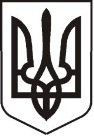 У К Р А Ї Н АЛ У Г А Н С Ь К А    О Б Л А С Т ЬП О П А С Н Я Н С Ь К А    М І С Ь К А    Р А Д АШОСТОГО СКЛИКАННЯРОЗПОРЯДЖЕННЯміського голови21.01.2019 р.                           м. Попасна                                               № 02-02-10  Про призначення Смєлаша В.Г.директором ПопаснянськогоКП «СКП» Відповідно до п.10 ч.4 ст.42 Закону України «Про місцеве самоврядування в Україні», п. 7.3 Статуту Попаснянського комунального підприємства «СКП»:Призначити СМЄЛАША Віктора Геннадійовича на посаду директора Попаснянського комунального підприємства «СКП» з 21.01.2019 р. строком на              2 (два) роки.Укласти трудовий контракт з Смєлашем В.Г. у встановленому законодавством порядку (відповідальний – юридичний відділ виконавчого комітету міської ради). Контроль за виконанням цього розпорядження залишаю за собою. Міський голова 					         	                     Ю.І. ОнищенкоЗ розпорядженням ознайомлений _________________________ Смєлаш В.Г.Коваленко, 2-03-89